Course: Marine SurveyingCourse aimThe overall aim of the Marine Surveying Course is to provide participants with solid marine technical knowledge required to understand the role of the marine surveyor and the details of the surveys, inspections, claims and investigations for ships and cargoes so they can perform as effective marine surveyors. Course objectivesOn completion of the Marine Surveying Course, the trainees are expected to be able to:Understand the meaning, the role and the liabilities of marine surveyor.Outline the types of marine surveys to be performed.Understand the considerations in writing the reports. Demonstrate the understanding of the purposes of marine incident investigations.Recognize the types and role of evidence collected for a specific incident.Demonstrate technical skills required for structural, hull and marine engineering surveys. Understand the cargo surveys, the causes of cargo damage and marine cargo claims. Explain the tasks of the marine surveyor in relation to specific types of marine surveys.Understand the international maritime laws and conventions.Target groupThe course is open to all persons having interest to learn about marine surveying, regardless of years of sea service, age or experience in marine surveying. No restrictions of nationality or employment shall apply.Entry requirementsGeneral knowledge of seamanshipHigh school diplomaBookingApplication process starts with e-mail sent to: tc.registration@cmu-edu.eu. Applicants would be confirmed and coordinated by the Course Coordinator.PaymentsMarine Surveying Course fee – 500 Euro.Course durationFive days, 40 hoursCourse locationConstanta Maritime University, 104, Mircea cel Bătrân St, Constanţa, 900663, Room P004.Number of participantsMinimum 4 - Maximum 8Learning ProcessThe training sessions combine theoretical lessons and practical exercises with demonstrations, case study. The course materials will be delivered to participants in electronic format. These are written in English and the course will be held in English unless otherwise agreed.AssessmentThe trainees’ knowledges are assessed by written examination system at the end of the course.On successful completion of Marine Surveying Course, the trainees will receive the Certificate of Marine Surveying course completion.InformationThe course is recognized by The Nautical Institute for the purpose of Continuing Professional Development (CPD).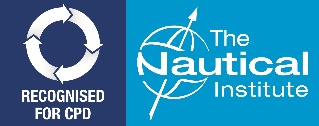 http://www.nautinst.org/en/CPD/recognition/index.cfm Contact detailsCourse Coordinator: Assoc. Prof. Dr. Nicoleta ACOMI
Mobile: +40 721 287 877Web: http://www.cmu-edu.eu/dp/    